NameClassDate4.11 Medians and Altitudes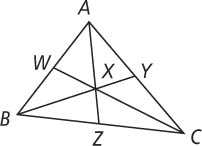 In ABC, X is the centroid.1. If CW = 15, find CX and XW.2. If BX = 8, find BY and XY.3. If XZ = 3, find AX and AZ.Is a median, an altitude, or neither? Explain.4.	5.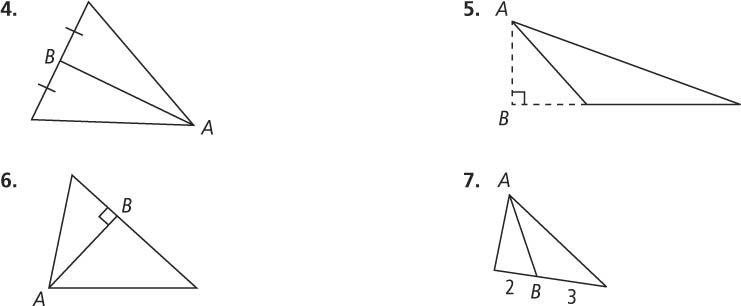 6.	7.Coordinate Geometry Find the orthocenter of ABC.  8. A(2, 0), B(2, 4), C(6, 0)	9. A(1, 1), B(3, 4), C(6, 1)10. Name the centroid.	11. Name the orthocenter.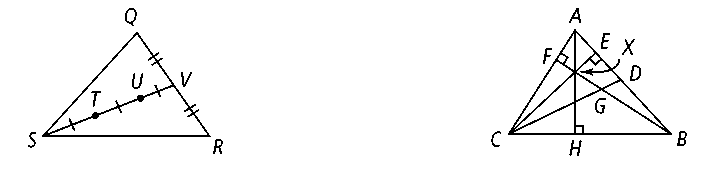 In Exercises 12–16, name each segment.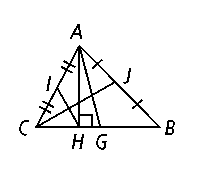 12. a median in ABC13. an altitude for ABC14. a median in AHC15. an altitude for AHB16. an altitude for AHG17. A(0, 0), B(0, 2), C(3, 0). Find the orthocenter of ABC.18. In which kind of triangle is the centroid at the same point as the orthocenter?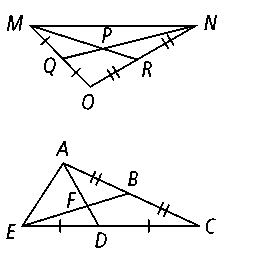 19. P is the centroid of MNO. MP = 14x + 8y. Write expressions to represent PR and MR.20. F is the centroid of ACE. AD = 15x2 + 3y. Write expressions to represent AF and FD.